Приложение 1 Инструкция по заполнению заявки для участия в КонкурсеЗайти по ссылке и заполнить заявку https://forms.gle/hd5YAnzvf7VurUiTA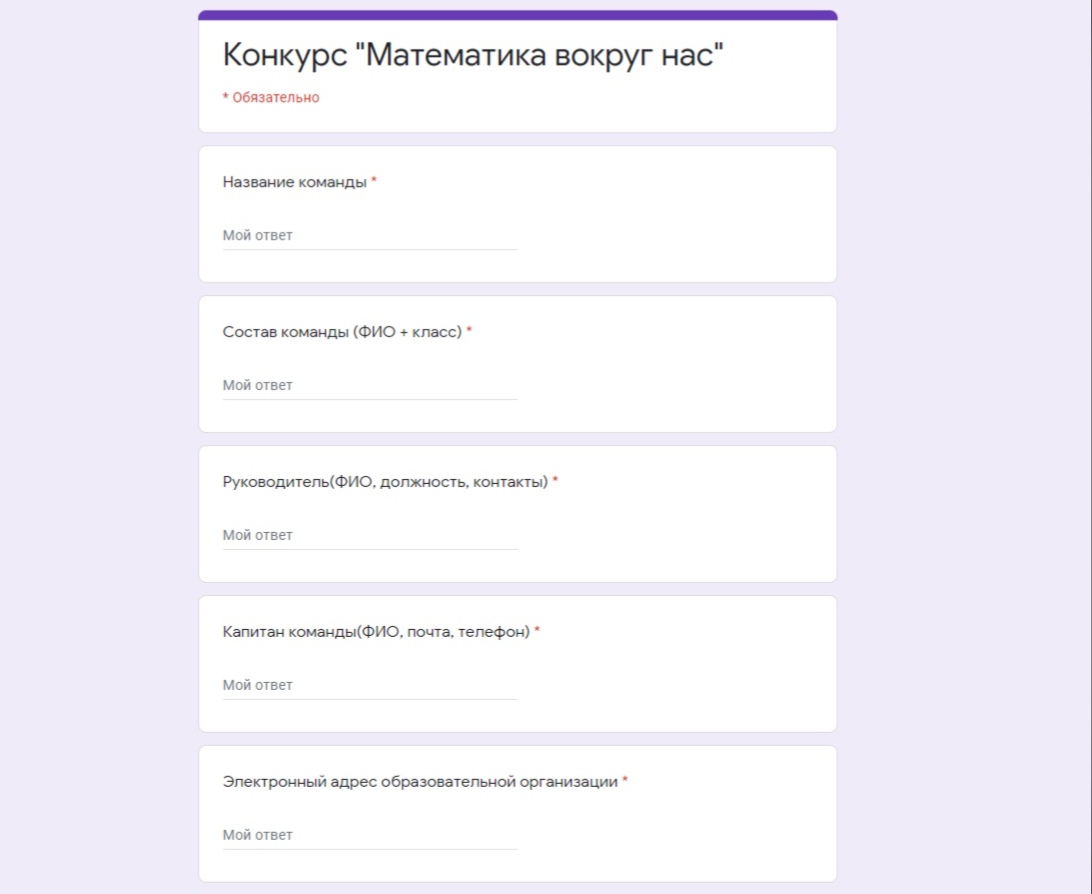 Приложение 2Инструкция по регистрации на Открытой платформе Алтайского филиала РАНХиГСЗайти по ссылке http://public.asapa.ru/login/index.php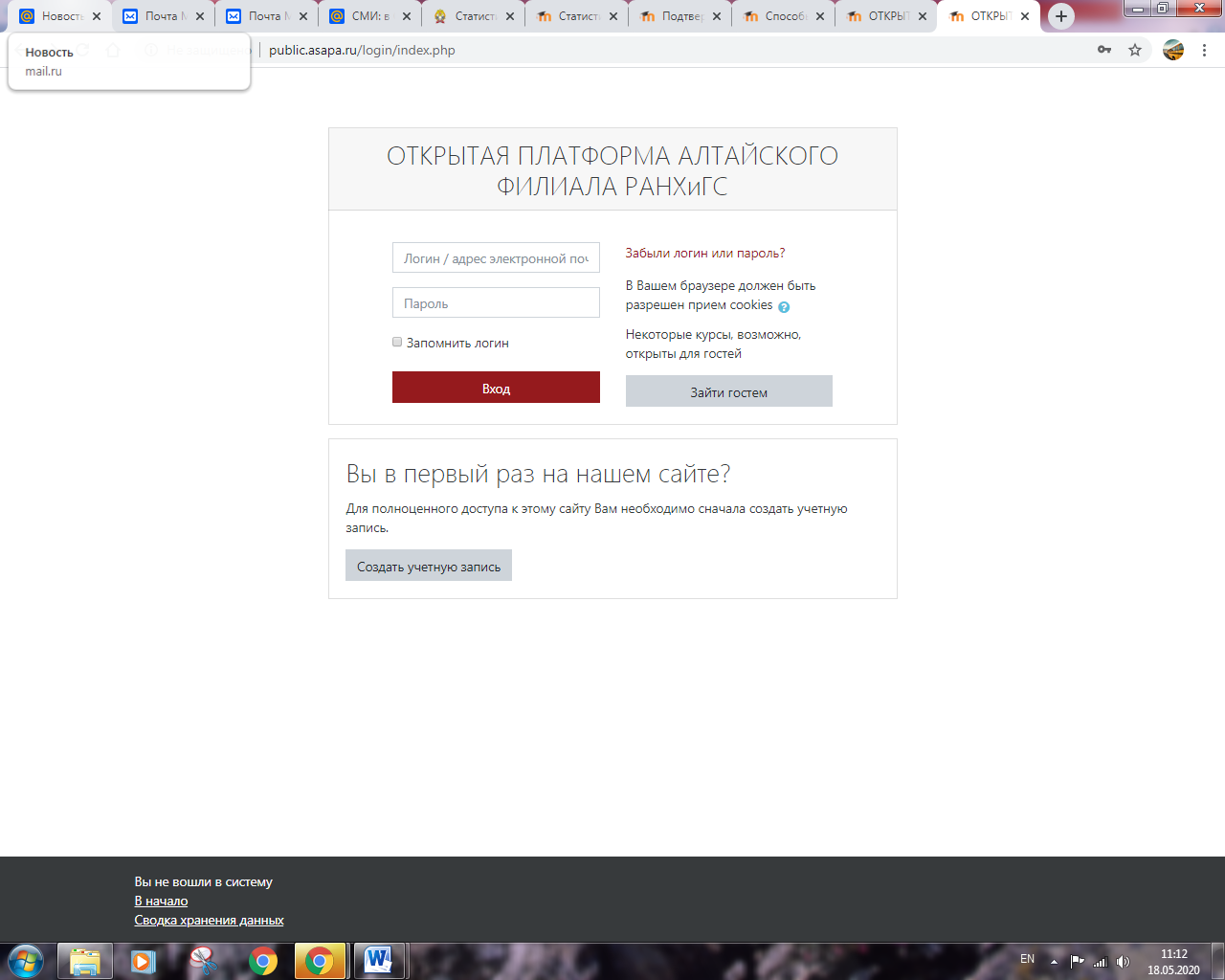 Выбрать «Создать учётную запись».Ввести информацию, выбрать «Создать мой новый аккаунт». 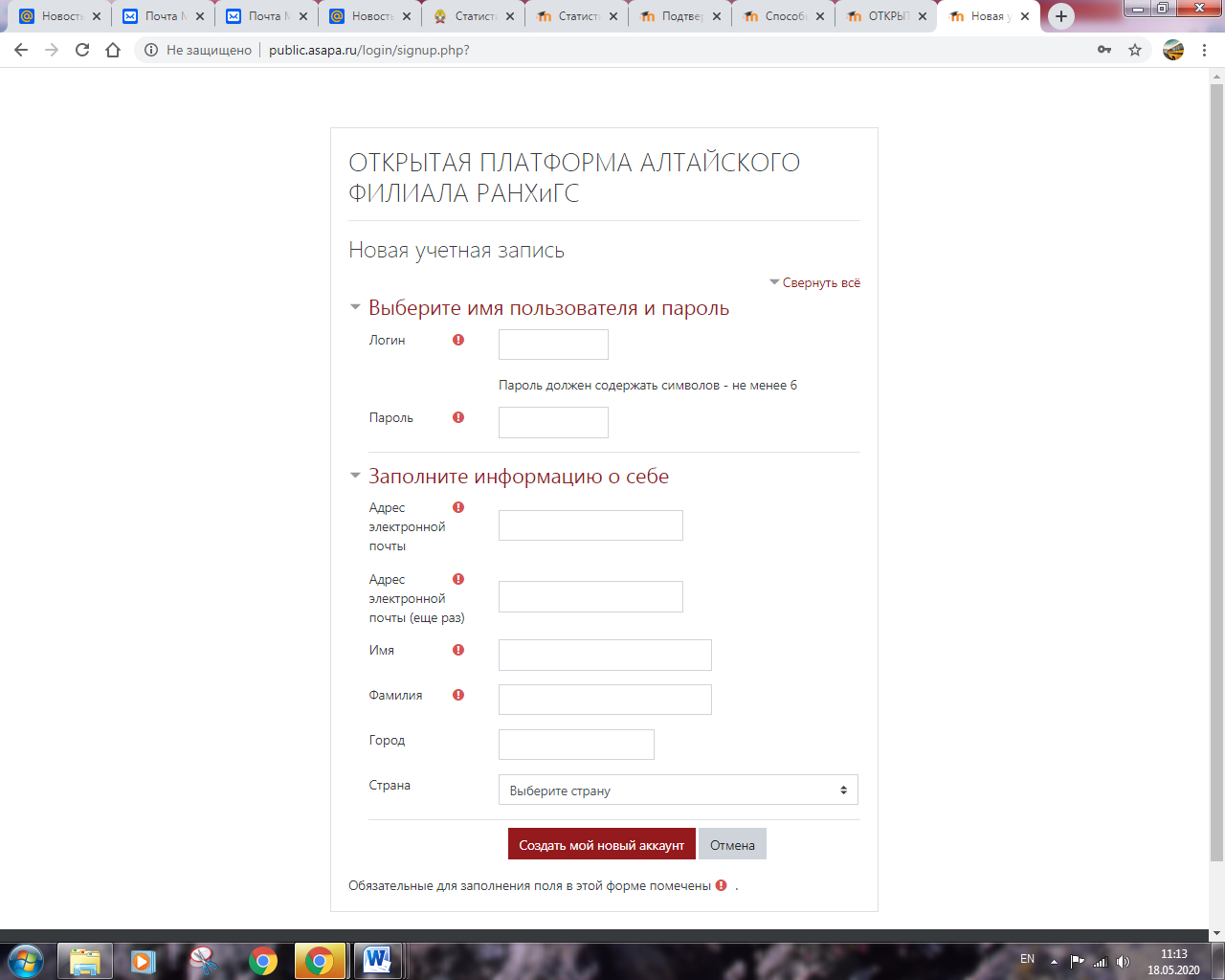 Получив письмо на ваш электронный адрес, пройдите по указанной ссылке.В правом верхнем углу нажимаете «Вход», вводите свои логин и пароль. 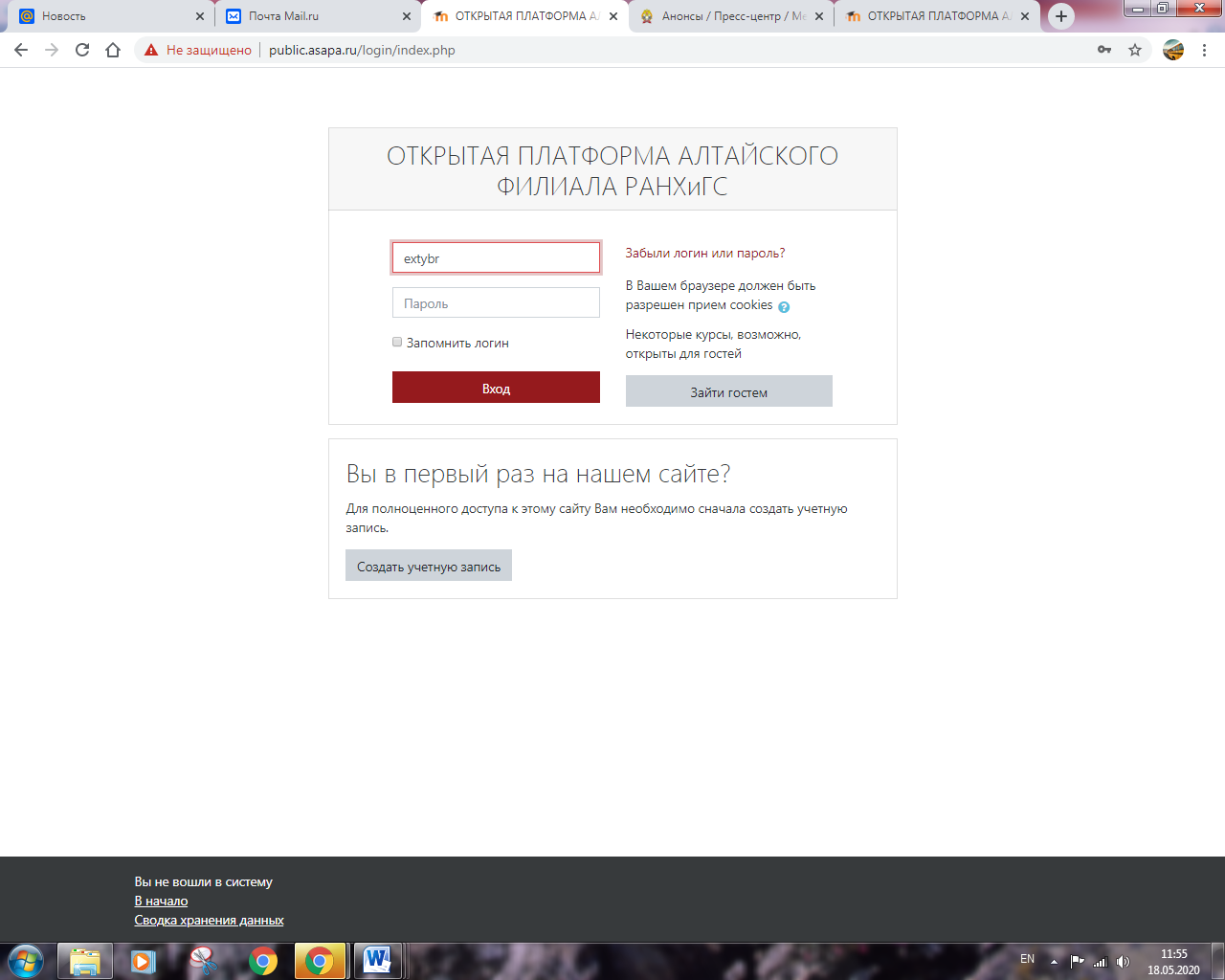 Приложение 3 Инструкция для регистрации участников Конкурса  Шаг 1. Зайти по ссылке http://public.asapa.ru/login/index.php  на Открытую платформу Алтайского филиала РАНХиГС.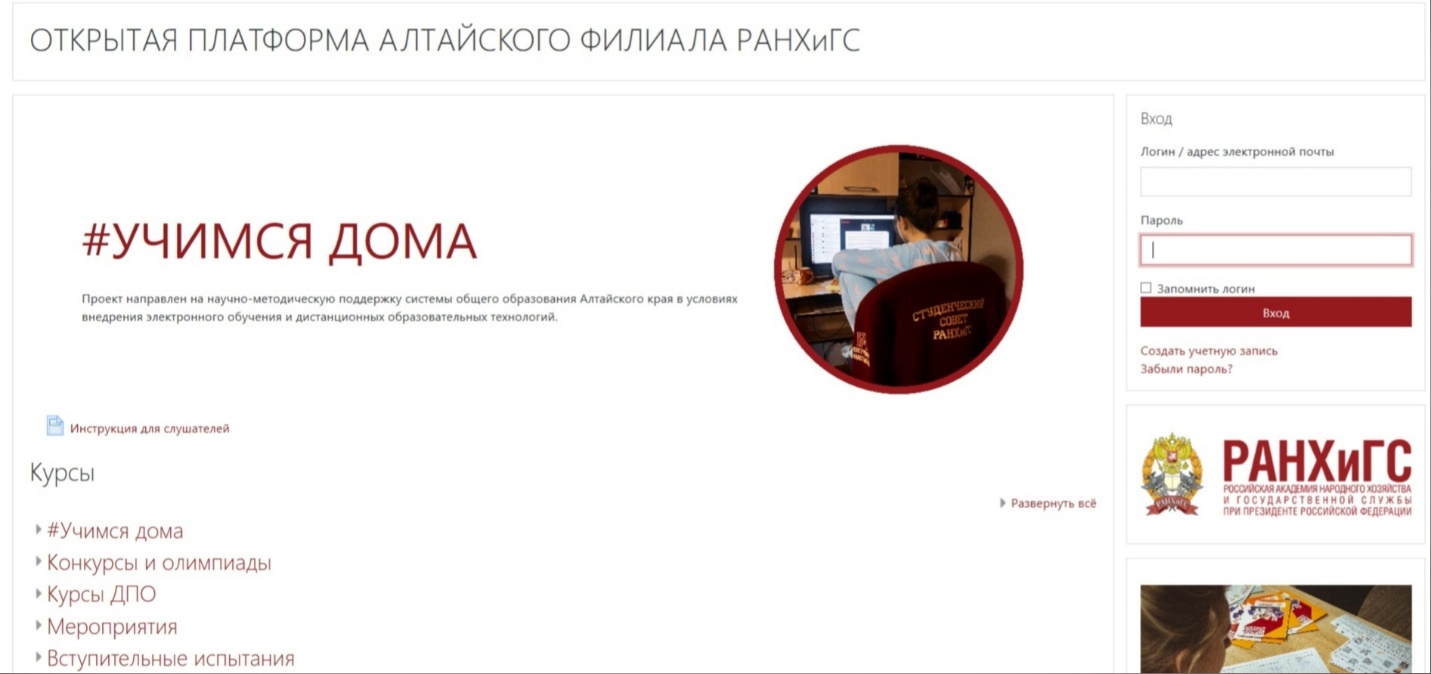 Шаг 2. Войти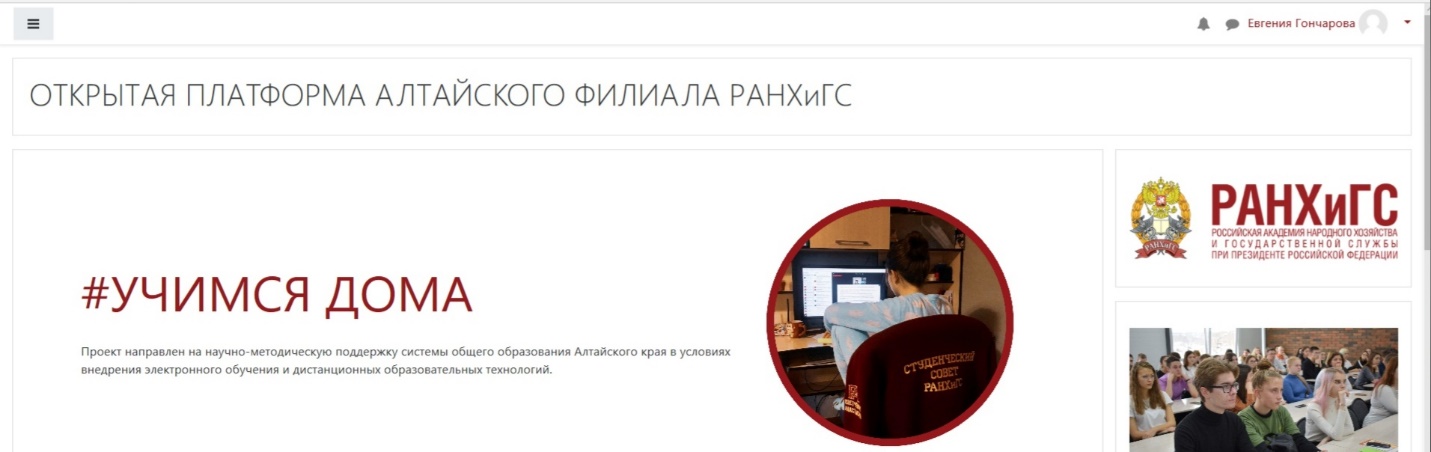 Шаг 3. Найти курс «Школа больших возможностей»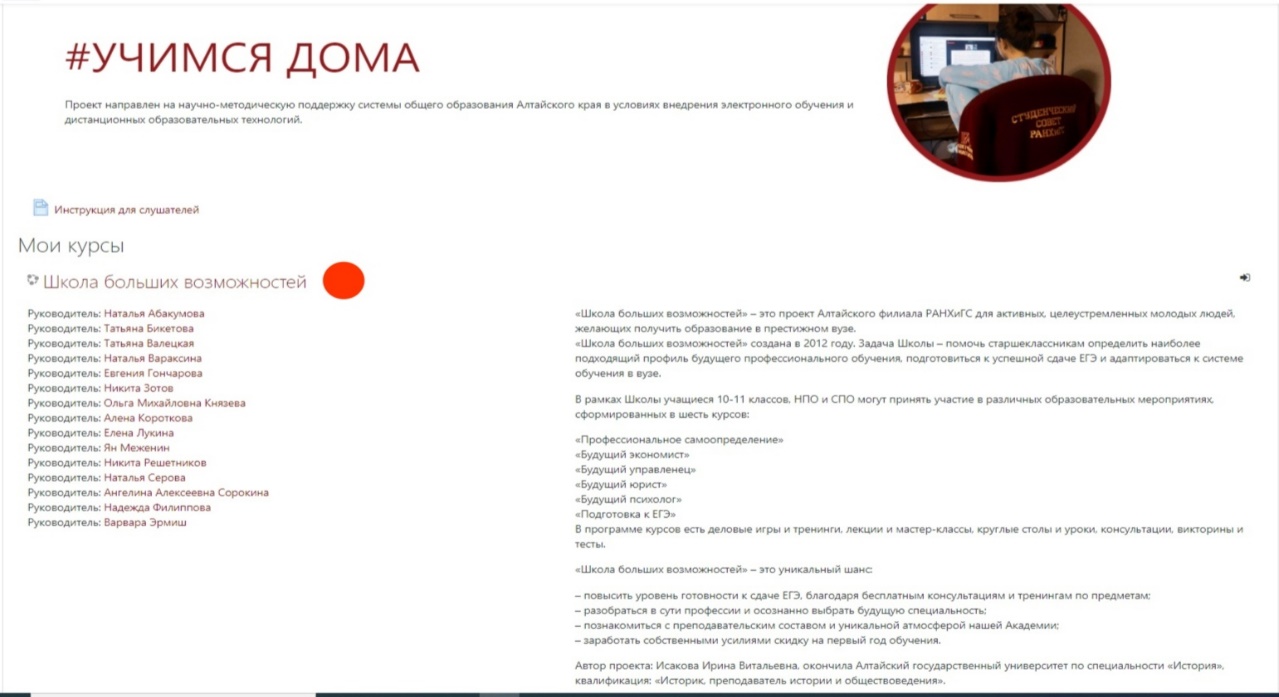 Шаг 4. Записаться на курс и войти. После входа, найти раздел Конкурс «Математика вокруг нас» и войти в видеоконференцию «Трансляция». Начало конкурса 11:00.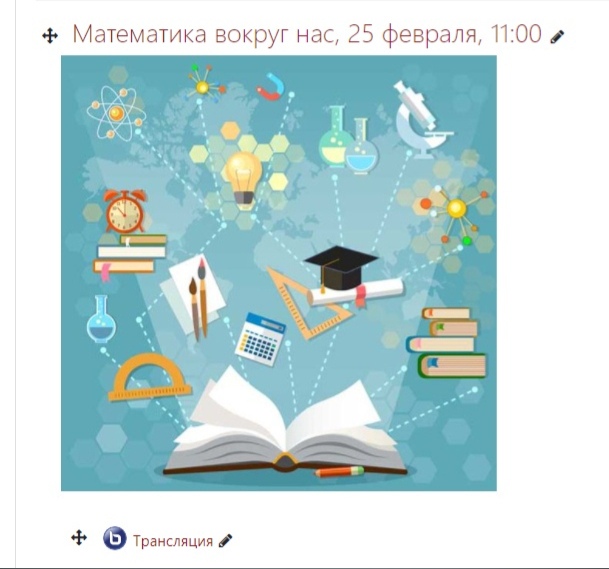 